Publicado en Valencia el 15/09/2022 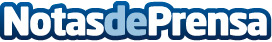 La Perfumería impregna de aroma valenciano la alta cocina con su nuevo menú degustaciónEl restaurante del Hotel Palacio Vallier (5*) propone una oferta gastronómica donde el producto local se viste con elaboraciones sofisticadas. A través de un nuevo menú degustación, los chefs Germán Carrizo y Carito Lourenço apuestan por platos clásicos, y a la vez renovados, que persiguen la máxima calidad y autenticidad de la materia primaDatos de contacto:Joan López627 49 19 49Nota de prensa publicada en: https://www.notasdeprensa.es/la-perfumeria-impregna-de-aroma-valenciano-la Categorias: Gastronomía Valencia Entretenimiento Restauración http://www.notasdeprensa.es